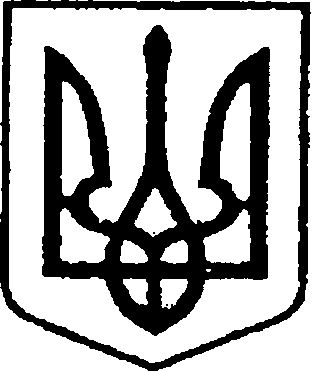 УКРАЇНАЧЕРНІГІВСЬКА ОБЛАСТЬМІСТО НІЖИНМ І С Ь К И Й  Г О Л О В А  Р О З П О Р Я Д Ж Е Н Н Явід 02 грудня 2020 р.	                      м. Ніжин		                         №305 Про створення робочої групи з аналізуфінансово-господарської діяльності підприємств комунальної власності, фінансової діяльності головнихрозпорядників коштів міського бюджету	Відповідно до ст. 42, 59, 73 Закону України «Про місцеве самоврядування в Україні», ст. 114, 115 «Бюджетного кодексу України, з метою забезпечення контролю за раціональним використанням бюджетних коштів, ефективною роботою підприємств комунальної власності:Створити робочу групу з аналізу фінансово-господарської діяльності підприємств комунальної власності, фінансової діяльності головних розпорядників коштів міського бюджету, бюджетних установ та закладів у складі:Кодола О.М. – міський голова, голова робочої групи;Вовченко Ф.І. – перший заступник міського голови з питань діяльності виконавчих органів ради, заступник голови робочої групи;Кулініч Н.М. – головний спеціаліст сектору економічного аналізу відділу економіки та інвестиційної діяльності, секретар робочої групи (в частині заслуховування звітів керівників підприємств комунальної форми власності);Артеменко А.М. – головний спеціаліст-економіст бюджетного відділу фінансового управління, секретар робочої групи (в частині заслуховування звітів керівників бюджетних установ).Члени робочої групи:Писаренко Л.В. – начальник фінансового управління;Фурса М.Б. – заступник начальника фінансового управління;Гавриш Т.М. – начальник відділу економіки та інвестиційної діяльності;Стусь Л.М. – начальник сектору економічного аналізу відділу економіки та інвестиційної діяльності;Лега В.О. – начальник відділу юридично-кадрового забезпечення;Дегтяренко В.М. – голова постійної комісії Ніжинської міської ради з питань житлово-комунального господарства, транспорту і зв’язку та енергозбереження (за згодою, при відсутності інший член депутатської комісії);Салогуб В.В. - голова постійної комісії Ніжинської міської ради з питань регламенту, законності, охорони прав і свобод громадян, запобігання корупції, адміністративно-територіального устрою, депутатської діяльності та етики (за згодою, при відсутності інший член депутатської комісії);Мамедов В.Х. - голова постійної комісії Ніжинської міської ради з питань соціально-економічного розвитку, підприємництва,інвестиційної діяльності, комунальної валсності, бюджету та фінансів (за згодою, при відсутності інший член депутатської комісії);Дорохін В.Г. – голова Громадської ради при виконавчому комітеті Ніжинської міської ради (за згодою, при відсутності інший член ради).Заслуховування звітів керівників бюджетних установ, закладів і підприємств комунальної власності про результати фінансової діяльності, раціонального використання бюджетних коштів, коштів комунальних підприємств, оптимізації  структури та чисельності працівників, ефективного використання комунального майна проводити за підсумками кварталу. Звіт за IV квартал розглядається разом із звітом за рік.Засідання робочої групи оформляються протоколом, який підписується секретарем та затверджується головуючим на засіданні робочої групи.За результатами заслуховування міським головою, керівником робочої групи видаються доручення, які є обов’язковими для виконання керівниками бюджетних установ і підприємств комунальної власності.Відділу економіки та інвестиційної діяльності виконавчого комітету Ніжинської міської ради (Гавриш Т.М.) забезпечити оприлюднення цього розпорядження на сайті Ніжинської міської ради.Розпорядження від 05.02.2019 року №36 «Про створення створення робочої групи з аналізу фінансово-господарської діяльності підприємств комунальної власності, фінансової діяльності головних розпорядників коштів міського бюджету» вважати таким, що втратив чинність.Контроль за виконанням даного розпорядження залишаю за собою. Міський голова                                                                     О.М. Кодола 